Программавступительного испытания в аспирантуру по направлению 12.06.01  Фотоника, приборостроение, оптические и биотехнические системы и технологиипо профилю05.11.03  Приборы навигации Разработчики:Руководитель ООП 						Руководитель  профиля						Т.Г. НестеренкоТомск 2018ТРЕБОВАНИЯ К УРОВНЮ ПОДГОТОВКИ ПОСТУПАЮЩИХ В АСПИРАНТУРУПрограмма вступительного испытания по профилю подготовки приборы навигации  предназначена для поступающих в аспирантуру в качестве руководящего учебно-методического документа для целенаправленной подготовки к сдаче вступительного испытания. Целью проведения  вступительных испытаний является оценка знаний, готовности и возможности поступающего к освоению программы подготовки в аспирантуре, к самостоятельному выполнению научной работы, подготовке и защите диссертации на соискание ученой степени кандидата наук. Поступающий в аспирантуру должен продемонстрировать высокий уровень практического и теоретического владения материалом вузовского курса по дисциплинам направления «Физика», «Метрологические характеристики средств измерений», «Системы ориентации, стабилизации и навигации».СОДЕРЖАНИЕ И СТРУКТУРА ВСТУПИТЕЛЬНОГО ИСПЫТАНИЯПО Профилю ПРИБОРЫ НАВИГАЦИИВступительный экзамен проводится в форме компьютерного тестирования. Тестирование длится 60 минут без перерывов. Отсчёт времени начинается с момента входа соискателя в тест. Инструктаж, предшествующий тестированию, не входит в указанное время. У каждого тестируемого имеется индивидуальный таймер отсчета. Организаторами предусмотрены стандартные черновики, использование любых других вспомогательных средств запрещено.Тест состоит из 39 тестовых заданий базовой сложности разных типов: с выбором одного или нескольких верных ответов из 3-4 предложенных, на установление верной последовательности, соответствия, с кратким ответом.Распределение заданий в тесте по содержанию представлено в Таблице 1.Таблица 1 Структура теста по профилюПриборы навигацииСПИСОК РЕКОМЕНДОВАННОЙ ЛИТЕРАТУРЫ Матвеев В.В., Распопов В.Я. Основы построения бесплатформенных инерциальных систем. – Спб.: ГНЦ РФ – ЦНИИ «Электроприбор», 2009. -280 с.Анучин О.Н., Емельянцев Г.И. (под общей ред.акад.РАН В.Г.Пешехонова). Интегрированные системы ориентации и навигации для морских подвижных объектов. –СПб., 2003. -389 с.Распопов В.Я. Микромеханические приборы. – М.: Машиностроение, 2007. – 400 с.Ориентация и навигация подвижных объектов/ Под общей редакцией Б.С. Алёшина. М.: ФИЗМАТЛИТ, 2006. - 422 с.Степанов О.А. Основы теории оценивания с приложениями к задачам обработки навигационной информации. Ч.1. – Спб.: ГНЦ РФ – ЦНИИ «Электроприбор», 2010. -508 с.Степанов О.А. Основы теории оценивания с приложениями к задачам обработки навигационной информации. Ч.2. – Спб.: ГНЦ РФ – ЦНИИ «Электроприбор», 2012. -415 с.Технология, конструкции и методы моделирования кремниевых интегральных микросхем: учебное пособие для вузов: в 2 ч. / под ред. Ю. А. Чаплыгина. — М.: БИНОМ. Лаборатория знаний, 2009. Ч. 2: Элементы и маршруты изготовления кремниевых ИС и методы их математического моделирования. — 2009. — 423 с.: ISBN 978-5-94774-585-6.Одинцов А.А. Теория и расчет гироприборов. -Киев: Вища школа, 1985. - 391с.Самотокин Б.Б., Мелешко В.В., Степанковский Ю.В. Навигационные приборные системы. - Киев: Вища школа, 1986. -342с.Механика гироскопических систем: учебное пособие / Л. А. Северов. — М.: Изд-во МАИ, 1996. МИНИСТЕРСТВО НАУКИ И ВЫСШЕГО ОБРАЗОВАНИЯ РОССИЙСКОЙ ФЕДЕРАЦИИ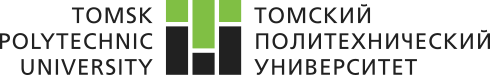 федеральное государственное автономное образовательное учреждение высшего образования«НАЦИОНАЛЬНЫЙ ИССЛЕДОВАТЕЛЬСКИЙТОМСКИЙ ПОЛИТЕХНИЧЕСКИЙ УНИВЕРСИТЕТ»УТВЕРЖДАЮДиректор ИШНКБ    			   Д.А. Седнев«	» 			 2018 г.№ Модуль тестаСодержательный блок (Контролируемая тема)Кол-во заданий в билетеМаксимальный балл за модульВесовой коэффициент заданияИтоговый балл за экзамен1Метрологические характеристики средств измеренийЭлектрические сигналы и цепи3122,561001Метрологические характеристики средств измеренийМетоды измерений3122,561001Метрологические характеристики средств измеренийИзмерения, их погрешности и неопределенности3122,561001Метрологические характеристики средств измеренийМетоды и средства контроля3122,561002Физикафизика552,561003 Методы диагностики и обработкиМетоды диагностических исследований и измерительные преобразователи6122,561003 Методы диагностики и обработкиМетоды обработки биомедицинских сигналов и данных6122,561004Методы и средства неразрушающего контроляСистемы ориентации, стабилизации и навигации10102,56100ИТОГОИТОГОИТОГО39392,56100